МУНИЦИПАЛЬНОЕ БЮДЖЕТНОЕ ДОШКОЛЬНОЕ ОБРАЗОВАТЕЛЬНОЕУЧРЕЖДЕНИЕ - ДЕТСКИЙ САД  КОМБИНИРОВАННОГО ВИДА № 62620138, г. Екатеринбург, бульвар С. Есенина, 11, Тел. 262-27-47; 262-27-21, Email: mbdou62@mail.ru ЗВУКО – СЛОГОВОЙ АНАЛИЗПамятки для родителейЕ.А. Милюсучитель-логопед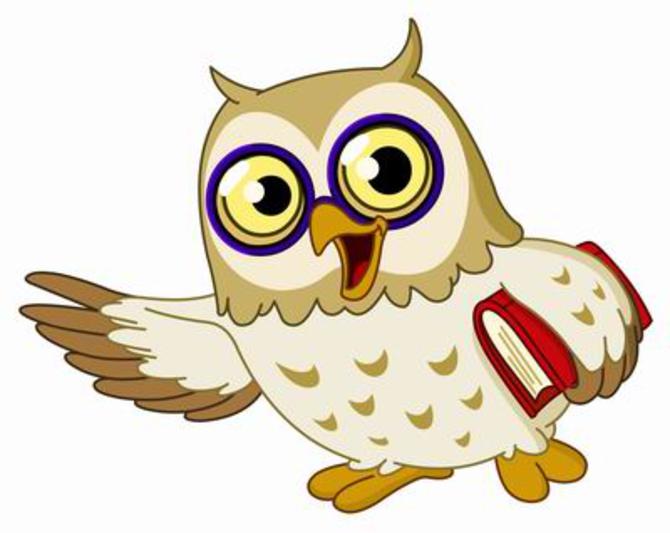 2020 г.Тема «Слово»1. Наша речь состоит из слов. Они обозначают предмет, его действие или рассказывают о том, какой он, т.е. называют признак предмета.2. Слова можно посчитать.- Посчитай,сколько слов я сказала.Сосулька, льдинка.Весна, гололед, гололедица.3. У каждого слова есть начало, середина и конец.В начале ив конце слова – по одному звуку, остальные звуки – в середине слова.Тема «Предложение»1. Слова в предложении «дружат» и следуют в определенном порядке.2. Предложения должны быть законченными.3. Слова в предложении нужно уметь считать.4. Нужно уметь называть слова последовательно (первое, второе, третье слово).5. В конце предложения могут стоять точка, вопросительный или восклицательный знак.Тема «Слоги»1. Каждое слово можем разделить на слоги.2. В слове может быть не меньше одного слога.3. Чтобы определить количество слогов в слове, его надо проговорить нараспев (медленно) или «прохлопать».4. После того как разделили слово на слоги, нужно посчитать количество слогов в слове.5. В коротких словах можно назвать первый, второй, третий слог.6. Слова бывают короткие и длинные.Короткие слова – 1 слог (стол, сон).Малознакомые длинные слова ребенку легче произносить по слогам в медленном темпе.(Э-лек-три-чест-во; Ско-во-ро-да; Ак-ва-ри-ум).Тема «Звуки»1. Чтобы услышать звуки в слове, надо произнести слово протяжно («мммаааккк»).2. Звуки бывают гласные и согласные.3. Нужно уметь определять место звука в слове (в начале, в середине, в конце слова).Тема «Гласные звуки»1. Гласные звуки (у, а, о, э, ы, и).Гласные звуки произносим при помощи голоса. Воздушная струя свободно выходит изо рта, не встречая никакой преграды.(Зубы разомкнуты, язык спокойно лежит внизу, только губы меняют свое положение). Эти звуки мы можем тянуть, петь.2. При изучении гласных звуков особое внимание уделяется положению губ.3. Гласные звуки выделяют красным цветом.Важно помнить!Звуки мы слышим и произносим, а буквы – видим, пишем и называем.4. В слове столько слогов, сколько гласных звуков.5. В каждом слове есть ударный слог, в котором гласный звук произносится сильнее и дольше. На этот гласный звук падает ударение. Ударение обозначается черточкой над гласной буквой.Тема «Согласные звуки»1. Согласные звуки произносим при помощи всего артикуляционного аппарата.2. Согласные звуки могут быть твердыми и мягкими.3. Звуки ш, ж, ц всегда твердые, а звуки ч, щ, й всегда мягкие. Остальные звуки становятся мягкими, если стоят перед мягким знаком, перед йотированными гласными я, ю, е, ё или перед звуком и.4. Согласные звуки могут быть глухими и звонкими. Для определения звонкости или глухости того или иного звука нужно при произнесении звука положить пальцы руки себе на горло. Если звук звонкий, то почувствуется вибрация, горло «дрожит».Звуко – слоговой анализ.1. Произнести слово вслух.2. Раздели слово на слоги.3. Произнеси первый слог. Определи количество звуков в слоге. Назови каждый звук в слоге.4. Аналогично анализ каждого слога.5. Найди ударный гласный звук.